Beantworten Sie die Fragen schriftlich!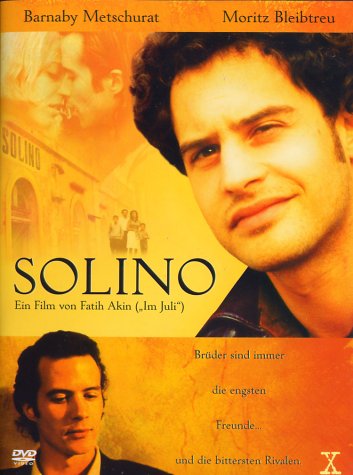 Woher kommmt die Familie Amato?Wer hatte die Idee zur Auswanderung?Warum kommt die Familie nach Deutschland?Warum ist Rosa in Deutschland nicht glücklich?Warum will Rosa eine Pizzeria eröffnen?Welche Arbeiten übernehmen die Eltern im Restaurant?Warum nennt Rosa das Restaurant “Solino”?Welchen Traum hat Gigi?Wo wohnen Gigi und sein Bruder1974?Was passiert, als Rosa krank wird?Warum sprechen die Brüder 10 Jahre nicht miteinander?Wer ist Jo?Wer ist Ada?______________________________________________________________________________________________________________________________________________________________________________________________________________________________________________________________________________________________________________________________________________________________________________________________________________________________________________________________________________________________________________________________________________________________________________________________________________________________________________________________________________________________________________________________________________________________________________________________________________________________________________________________________________________________________________________________________________________________________________________________________________________________________________________________________________________________________________________________________________________________________________________________________________________________________________________________________________________________________________________________________________________________________________________________________________________________________________________________________________________________________________________________________________________________________________________________________________________________________________________________________________________________________________________________________________________________________________________________________________________________________________________________________________________________________________________________________________________________